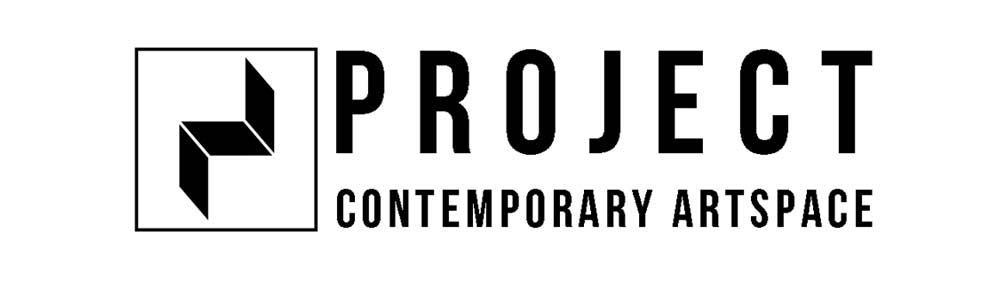 255 Keira St Wollongong 2500 PO BOX 5349, WOLLONGONG NSW 2520info@projectgallery.com.au        ABN 12 032 166 479MEMBERSHIP INFORMATIONMembership cost:                            $30  -  12 mths membership Project Contemporary Artspace was established in 1995 and is the largest Artist Run Initiative in the Illawarra. We are run entirely by volunteers. Your membership will support the administration, maintenance and running costs of our not-for-profit Association. As a member of Project, you receive the following benefits: Our monthly e-newsletter Invitations to upcoming exhibitions and eventsThe opportunity to showcase your artwork in our Members’ exhibitionsThe opportunity to learn about putting on an exhibition – curating/hanging/ lighting/marketing etcDiscounted entry to workshops and other eventsDiscounted printing and other services at Big Vision PrintBeing part of Illawarra’s vibrant arts community 
PAYMENT METHODSElectronic Transfer:	Bank Name		Horizon Credit UnionBSB			802-124Account No		97885Account name 	Project Contemporary Artspace  Reference		Your surname +  ‘membership’ e.g. Smith Membership. Email the receipt to  info@projectgallery.com.au       (optional)Cheque:   Send to	Project Contemporary Artspace			PO Box 5349			Wollongong 2520In person, at the Gallery:	Place membership form and Chq/ Cash/ EFTPOS receipt in an envelope, mark with New Member’s name & place it in the secure ‘Donations’ box at the counter (for Secretary & Treasurer).	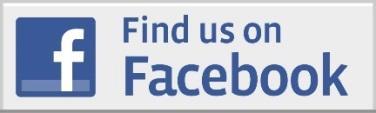 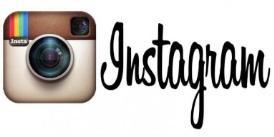 https://www.facebook.com/ProjectArtSpace/                                                    https://www.instagram.com/projectartspace/Incorporated under the Associations Incorporation Act 2009
APPLICATION FOR MEMBERSHIP PAYMENT :   Cash  /  EFTPOS /  Cheq                  RECEIPT NUMBER:	 _______________	VOLUNTEER APPLICATION FORMVolunteering with Project is an opportunity to be part of a team that runs a not-for-profit gallery space run by artists and volunteers.  Please circle/highlight/tick one or more of the areas you would like to volunteer for/ learn about: Are you able to Gallery Sit on any of these days on some occasions?       Mon        Tues        Wed        Thurs         Fri        Sat       SunMr/Mrs/Miss/Ms	    NAME :  	NAME :  	NAME :  	NAME :  	NAME :  	Street AddressSuburbPostcodeHome PhMobile PhEmail Occupation  I hereby apply to become a member of PROJECT CONTEMPORARY ARTSPACE. I agree to be bound by the constitution of the association for the time being in force. I hereby apply to become a member of PROJECT CONTEMPORARY ARTSPACE. I agree to be bound by the constitution of the association for the time being in force. I hereby apply to become a member of PROJECT CONTEMPORARY ARTSPACE. I agree to be bound by the constitution of the association for the time being in force. I hereby apply to become a member of PROJECT CONTEMPORARY ARTSPACE. I agree to be bound by the constitution of the association for the time being in force. I hereby apply to become a member of PROJECT CONTEMPORARY ARTSPACE. I agree to be bound by the constitution of the association for the time being in force. I hereby apply to become a member of PROJECT CONTEMPORARY ARTSPACE. I agree to be bound by the constitution of the association for the time being in force.Applicant’s Signature(Date)Preferred form of Communication (TICK ONE )Preferred form of Communication (TICK ONE )Email	□Email	□Mail	□Mail	□THIS SECTION IS FOR OFFICE USE ONLYTHIS SECTION IS FOR OFFICE USE ONLYTHIS SECTION IS FOR OFFICE USE ONLYTHIS SECTION IS FOR OFFICE USE ONLYTHIS SECTION IS FOR OFFICE USE ONLYTHIS SECTION IS FOR OFFICE USE ONLY	      I,		(Full Name)		(Full Name)		(Full Name)		(Full Name)		(Full Name)		(Full Name)as a member of the association, nominate the applicant for membership of the association.      as a member of the association, nominate the applicant for membership of the association.      as a member of the association, nominate the applicant for membership of the association.      as a member of the association, nominate the applicant for membership of the association.      as a member of the association, nominate the applicant for membership of the association.      as a member of the association, nominate the applicant for membership of the association.      (Signature of proposer)(Date)	      I,		(Full Name)		(Full Name)		(Full Name)		(Full Name)		(Full Name)		(Full Name)as a member of the association, second the nomination of the applicant for membership of the association.as a member of the association, second the nomination of the applicant for membership of the association.as a member of the association, second the nomination of the applicant for membership of the association.as a member of the association, second the nomination of the applicant for membership of the association.as a member of the association, second the nomination of the applicant for membership of the association.as a member of the association, second the nomination of the applicant for membership of the association.(Signature of seconder)(Date)Full Name:          Postal Address:   Phone:   Email:  Signature:Date:CuratingMarketing and promotionManagementAdministrationInstallationGraphic DesignCo-ordinating Exhibitions DatabasesLighting / equipmentNewsletterMaintenance & FacilitiesGovernance & Arts LawEvent ManagementSocial Media/WebsiteRSAFundraisingWorkshops Media ReleaseFirst AidAccountingPhotographyOther:Other:Other:Other: